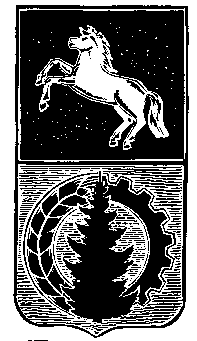 АДМИНИСТРАЦИЯ АСИНОВСКОГО РАЙОНАПОСТАНОВЛЕНИЕ03.12.2015                                                    	                                                              № 1834г. Асино  Об отказе в предоставлении разрешения  на отклонение от предельных параметров разрешенного строительства, реконструкции объекта капитального строительства на земельном участке по адресу: Томская область, Асиновский район, г. Асино, ул. им. С. Лазо, 37       Руководствуясь статьей 40 Градостроительного кодекса Российской Федерации, статьей 22 Правил землепользования и застройки Асиновского городского поселения, утвержденных решением Думы Асиновского района от 24.10.2012 № 193, решением  Думы Асиновского района от 25.12.2014  № 398 «О принятии полномочий», на основании заключения о результатах публичных слушаний по вопросу о предоставлении разрешения на отклонение от предельных параметров разрешенного строительства, реконструкции объектов капитального строительства на земельном участке, расположенном по адресу: Томская область, Асиновский район, г. Асино, ул. им. С. Лазо, 37, в связи с несоблюдением при строительстве дома требований технических регламентов         ПОСТАНОВЛЯЮ:         1. Отказать в разрешении  на отклонение от предельных параметров разрешенного строительства, реконструкции объекта капитального строительства на земельном   участке    по    адресу:  Томская   область,   Асиновский    район,   г.  Асино, ул. им. С. Лазо, 37.         2. Настоящее постановление вступает в силу с даты его подписания и подлежит опубликованию в средствах массовой информации и размещению на официальном сайте муниципального образования «Асиновский район» в информационно-телекоммуникационной сети «Интернет».3. Контроль за исполнением настоящего постановления возложить на Первого заместителя Главы администрации Асиновского района по обеспечению жизнедеятельности и безопасности А.А. Юрченко.Глава Асиновского района				                                             А.Е. ХаныговО.П. Анисимова